Fraternal Health & Safety Initiative 
Active Shooter|Killer Preparedness Discussion Questions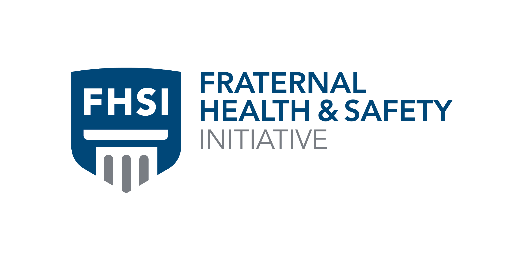 When running, what did Ken say about the positioning of your hands?Does anyone remember what “prairie-dogging” is? Why it is not a good idea? As a fraternity/sorority member, how does the idea of running knowing you are leaving others behind make you feel given we spend a lot of time talking about how we are supposed to take care of and support each other?What were some of the points raised about barricading yourself in?As a fraternity/sorority member, how would you respond if when barricaded you heard someone outside pleading to get in?  What if it were a brother/sister?Would it make a difference if you were in a room by yourself, versus with others?What were some of the techniques that Ken covered in the fight section?As a fraternity/sorority member how does the idea of engaging in violence, or fighting, make you feel? Is this realistic for you personally? If the attacker was a female, would it change how you approached the situation?Ken also made a point that everyone should get in the habit of examining any buildings they frequent to know the exits. In particular, he shared it is always a good practice to check out new surroundings for the exits. What are your thoughts about the information shared?Is this something that as a group we can agree needs to be part of our event planning?  Any ideas on how we could best do this?As a fraternity/sorority, how are we prepared to act if one of our members is showing any of the Pre-Attack Indicators (PAIN) as warning signs?Any other questions or thoughts anybody wishes to share?Fraternal Health & Safety Initiative 
Active Shooter|Killer Preparedness Discussion QuestionsWhen running, what did Ken say about the positioning of your hands?Does anyone remember what “prairie-dogging” is? Why it is not a good idea? As a fraternity/sorority member, how does the idea of running knowing you are leaving others behind make you feel given we spend a lot of time talking about how we are supposed to take care of and support each other?What were some of the points raised about barricading yourself in?As a fraternity/sorority member, how would you respond if when barricaded you heard someone outside pleading to get in?  What if it were a brother/sister?Would it make a difference if you were in a room by yourself, versus with others?What were some of the techniques that Ken covered in the fight section?As a fraternity/sorority member how does the idea of engaging in violence, or fighting, make you feel? Is this realistic for you personally? If the attacker was a female, would it change how you approached the situation?Ken also made a point that everyone should get in the habit of examining any buildings they frequent to know the exits. In particular, he shared it is always a good practice to check out new surroundings for the exits. What are your thoughts about the information shared?Is this something that as a group we can agree needs to be part of our event planning?  Any ideas on how we could best do this?As a fraternity/sorority, how are we prepared to act if one of our members is showing any of the Pre-Attack Indicators (PAIN) as warning signs?Any other questions or thoughts anybody wishes to share?